МУНИЦИПАЛЬНОЕ БЮДЖЕТНОЕ УЧРЕЖДЕНИЕ ДОПОЛНИТЕЛЬНОГО ОБРАЗОВАНИЯ «КОЛЧЕДАНСКАЯ ДЕТСКАЯ ШКОЛА ИСКУССТВ»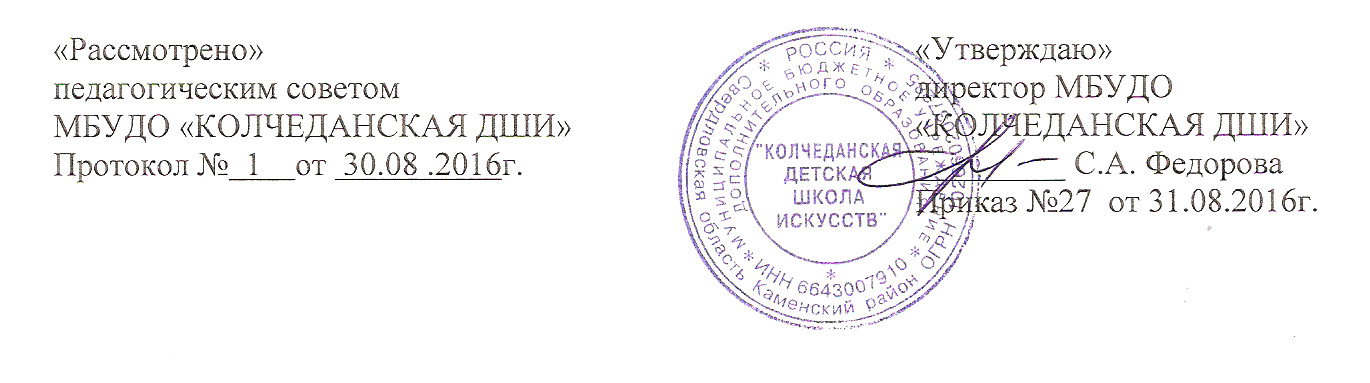 ДОПОЛНИТЕЛЬНАЯ ПРЕДПРОФЕССИОНАЛЬНАЯ ОБЩЕОБРАЗОВАТЕЛЬНАЯ ПРОГРАММА В ОБЛАСТИ ИЗОБРАЗИТЕЛЬНОГО ИСКУССТВА «ЖИВОПИСЬ»Предметная область ПО.01. ХУДОЖЕСТВЕННОЕ ТВОРЧЕСТВОРабочая программа по учебному предметуПО.01.УП.03. ЛЕПКАс. КолчеданМО «Каменский городской округ»2016г.Разработчик: Корюкова Светлана Ивановна, преподаватель художественных дисциплин первой категории МБУДО «КОЛЧЕДАНСКАЯ  ДШИ»Рецензент: Сучкова Наталья Александровна, преподаватель художественных дисциплин первой категории МБУДО «МАРТЮШЕВСКАЯ ДШИ»Рецензент: Андрюков Павел Владимирович, преподаватель художественных дисциплин первой категории  МОУДО «СОСНОВСКАЯ ДШИ»Структура программы учебного предметаI.	Пояснительная записка							- Характеристика учебного предмета, его место и роль в образовательном процессе;- Срок реализации учебного предмета;- Объем учебного времени, предусмотренный учебным планом образовательного   учреждения на реализацию учебного предмета;- Форма проведения учебных аудиторных занятий;- Цели и задачи учебного предмета;- Обоснование структуры программы учебного предмета;- Методы обучения; - Описание материально-технических условий реализации учебного предмета;II.	Содержание учебного предмета						Сведения о затратах учебного времени;Годовые требования по классам;III.	Требования к уровню подготовки обучающихсяIV.	Формы и методы контроля, система оценок 				- Аттестация: цели, виды, форма, содержание; - Критерии оценки;V.	Методическое обеспечение учебного процесса- Методические рекомендации педагогическим работникам;- Рекомендации по организации самостоятельной работы обучающихся;VI. Средства обученияVII.	Списки рекомендуемой учебной и методической литературы	- Список рекомендуемой методической  литературы;- Список рекомендуемой учебной литературы;ПОЯСНИТЕЛЬНАЯ ЗАПИСКАХарактеристика учебного предмета,  его место и роль в образовательном процессеПрограмма учебного предмета  «Лепка»  разработана  на  основе  и  с  учетом  федеральных  государственных  требований  к  дополнительным  предпрофессиональным  общеобразовательным  программам  в  области  изобразительного  искусства  «Живопись», «Декоративно-прикладное творчество».Учебный предмет «Лепка» дает возможность расширить  и  дополнить  образование  детей  в  области  изобразительного искусства, является одним из предметов обязательной части предметной области «Художественное творчество».Программа ориентирована не только на формирование знаний, умений, навыков в области художественного творчества, на развитие эстетического вкуса, но и на создание оригинальных произведений, отражающих творческую индивидуальность, представления детей об окружающем мире.Предметы обязательной части дополнительной предпрофессиональной общеобразовательной программы в области изобразительного искусства «Живопись», а именно: «Основы изобразительной грамоты», «Прикладное творчество», «Лепка» - взаимосвязаны, дополняют и обогащают друг друга. При этом знания, умения и навыки, полученные учащимися на начальном этапе обучения, являются базовыми для освоения предмета «Скульптура». Особенностью данной программы является сочетание традиционных приемов лепки пластилином, глиной, соленым тестом с современными способами работы в разных пластических материалах, таких, как пластика, скульптурная масса, что активизирует индивидуальную творческую деятельность учащихся. Программа составлена в соответствии с возрастными возможностями и учетом уровня развития детей. Срок реализации учебного предмета Учебный предмет «Лепка» реализуется при 8-летнем сроке обучения в 1-3 классах.Объем учебного времени, предусмотренный учебным планом образовательного учреждения на реализацию учебного предмета	Общая трудоемкость учебного предмета «Лепка» при 8-летнем сроке обучения составляет 294 часа, из них: 196 часов – аудиторные занятия, 98 – самостоятельная работа.Форма проведения учебных аудиторных занятийЗанятия по предмету «Лепка» и проведение консультаций рекомендуется осуществлять в форме мелкогрупповых занятий численностью от 4 до 10 человек.Мелкогрупповая форма занятий позволяет преподавателю построить процесс обучения в соответствии с принципами дифференцированного и индивидуального подходов.Занятия  подразделяются на аудиторные и самостоятельную работу.Рекомендуемая недельная нагрузка в часах аудиторные занятия: 1-3 классы – 2 часа в неделю, самостоятельная работа:1-3 классы – 1 час в неделю.Цели учебного предметаЦелями учебного предмета «Лепка» являются:Создание условий для художественного образования, эстетического воспитания, духовно-нравственного развития детей.Выявление одаренных детей в области изобразительного искусства в раннем детском возрасте.Формирование у детей младшего школьного возраста комплекса начальных знаний, умений и навыков в области художественного творчества, позволяющих в дальнейшем осваивать учебные предметы дополнительной предпрофессиональной общеобразовательной программы в области изобразительного искусства «Живопись».Задачи учебного предметаЗнакомство с оборудованием и различными пластическими материалами: стеки, ножи, специальные валики, фактурные поверхности, глина, пластилин, соленое тесто, пластика - масса). Знакомство со способами лепки простейших форм и предметов.Формирование понятий «скульптура», «объемность», «пропорция», «характер предметов»,  «плоскость», «декоративность», «рельеф», «круговой обзор», композиция».Формирование умения наблюдать предмет, анализировать его объем, пропорции, форму.Формирование умения передавать массу, объем, пропорции, характерные особенности предметов.Формирование умения работать с натуры и по памяти.Формирование умения применять технические приемы лепки рельефа и росписи.Формирование конструктивного и пластического способов лепки.Обоснование структуры программыОбоснованием структуры программы являются ФГТ, отражающие все аспекты работы преподавателя с учеником.Программа содержит следующие разделы:- сведения о затратах учебного времени, предусмотренного на освоение учебного предмета;- распределение учебного материала по годам обучения;- описание дидактических единиц учебного предмета;- требования к уровню подготовки обучающихся;- формы и методы контроля, система оценок;- методическое обеспечение учебного процесса.В соответствии с данными направлениями строится основной раздел программы «Содержание учебного предмета».Методы обученияДля достижения поставленной цели и реализации задач предмета используются следующие методы обучения:словесный (объяснение, беседа, рассказ);наглядный (показ, наблюдение, демонстрация приемов работы);практический;эмоциональный (подбор ассоциаций, образов, создание художественных впечатлений).Предложенные методы работы в рамках предпрофессиональной образовательной программы являются наиболее продуктивными при реализации поставленных целей и задач учебного предмета и основаны на проверенных методиках и сложившихся традициях изобразительного творчества.Описание материально-технических условий реализации учебного предметаКаждый обучающийся обеспечивается доступом к библиотечным фондам и фондам аудио и видеозаписей школьной библиотеки. Во время самостоятельной работы обучающиеся могут пользоваться сетевыми ресурсами для сбора дополнительного материала по изучению предложенных тем.Библиотечный фонд укомплектовывается печатными и электронными изданиями основной и дополнительной учебной и учебно-методической литературы по специфике предмета.Мастерская для занятий лепкой должна быть оснащена удобной мебелью (столы и стулья), подиумами, натюрмортными столиками, компьютером, интерактивной доской.СОДЕРЖАНИЕ УЧЕБНОГО ПРЕДМЕТАСодержание учебного предмета «Лепка» построено с учетом возрастных особенностей детей, а также с учетом особенностей развития их пространственного мышления.Содержание программы включает следующие разделы:- материалы и инструменты;- пластилиновая живопись;- пластилиновая аппликация;- пластические фактуры;- полуобъемные изображения;- объемные изображения.УЧЕБНО – ТЕМАТИЧЕСКИЙ ПЛАНГодовые требованияПервый год обучения1. Раздел «Материалы и инструменты»1.1. Тема: Инструменты и материалы. Физические свойства материалов. Предмет  «Лепка». Оборудование и пластические материалы. Порядок работы в мастерской лепки.  Знакомство с пластилином, его физическими и химическими свойствами. Знакомство с инструментами. Организация рабочего места. Цвета в пластилиновых наборах. Выполнение упражнений на цветовые смешения. Использование картона, цветного пластилина. Самостоятельная работа: закрепление материала на смешивания цветов.1.2. Тема: Выполнение несложной композиции из простых элементов по шаблону: «Новогодний носок», «Колпак волшебника», «Пластилиновая мозаика». Знакомство с выразительными средствами предмета «Лепка». Выполнение предварительных упражнений на изготовление простых элементов: жгут, шарик, пластина, колбаска, сплющенный шарик и др. Формирование умения комбинировать простые формы в изделии. Использование картона, цветного пластилина. Самостоятельная работа: выполнение зарисовок несложных орнаментов из простых элементов.1.3. Тема: Выполнение композиции из сплющенных шариков. Закрепление изученной техники. Формирование умения перерабатывать природные формы, развитие наблюдательности, фантазии, образного мышления. Творческое задание: «Бабочки», «Рыбка». Использование картона, цветного пластилина. Самостоятельная работа: выполнение набросков и зарисовок - «Бабочка», «Рыбка».1.4. Тема: Выполнение плоской композиции из жгутиков. Закрепление изученной техники. Творческое задание: «Барашек», «Дерево», «Букет цветов». Использование картона, цветного пластилина. Самостоятельная работа: выполнение эскиза к творческому заданию.1.5. Тема: Применение в композиции нескольких элементов. Развитие наблюдательности, образного мышления, мелкой моторики.  Композиция «Часы», «Домик», «Машинка». Использование картона, цветного пластилина. Самостоятельная работа: выполнение эскиза к творческому заданию, поиск цветового решения.2. Раздел «Пластилиновая живопись»2.1. Тема: Локальный цвет и его оттенки. Получение оттенков цвета посредствам смешивания пластилина. Знакомство с техникой «Пластилиновая живопись». Работа по шаблону. Осенние листья, бабочка и др. Развитие образного мышления, способность передать характер формы. Использование картона, цветного пластилина. Самостоятельная работа: формирование гербария из листьев, разных по форме и цвету.2.2. Тема: Закрепление техники «Пластилиновая живопись». Закрепление знаний, полученных на предыдущих занятиях, умение прорабатывать композицию. Композиция в материале: «мое любимое животное», «игрушка». Использование картона, цветного пластилина. Самостоятельная работа: выполнение этюдов мягких игрушек или домашних животных.2.3. Тема: Выполнение творческой работы в технике «Пластилиновая живопись». Формирование способности добиваться выразительности композиции. Творческое задание: «Космос», «Летний луг». Использование картона, цветного пластилина. Самостоятельная работа: просмотр книжных иллюстраций, подбор иллюстративного материала для творческой работы.2.4. Тема: Применение техники «Пластилиновая живопись» в конкретном изделии. Развитие фантазии, воображения, применение полученных знаний о техниках и приемах. «Карандашница», «Декорированная вазочка». Использование картона, цветного пластилина. Самостоятельная работа: выполнение эскиза к творческому заданию.Раздел «Пластилиновая аппликация»3.1. Тема: Знакомство с приемом «пластилиновая аппликация». Формирование умения равномерно раскатывать пластилин и вырезать из него стеками различные формы. Выполнение композиции: «Посудная полка», «Аквариум». Использование картона, цветного пластилина. Самостоятельная работа: выполнение зарисовок силуэтов посуды сложной формы. 3.2. Тема: «Пластилиновый алфавит». Дальнейшее формирование понятия «декоративность», развитие мелкой моторики. Выполнение силуэтов букв с декорированием приплюснутыми кружочками, жгутами и т.д. Использование картона, цветного пластилина. Самостоятельная работа: работа с книгой.3.3. Тема: Использование пластилиновой аппликации и процарапывания в творческой работе «Снежинка». Формирование умения перерабатывать природные формы, развитие наблюдательности, фантазии, образного мышления. Использование картона, цветного пластилина. Самостоятельная работа: выполнение эскиза снежинки.3.4. Тема: Выполнение многослойной композиции: «Пирожное», «Торт». Развитие наблюдательности, фантазии, мелкой моторики. Использование картона, цветного пластилина. Самостоятельная работа: разработка формы кондитерского изделия.Раздел «Пластические фактуры»4.1. Тема: Знакомство с фактурами. Способы выполнения различных фактур. Развитие наблюдательности, формирование умения работать с природными формами. Упражнение на оттиски различных поверхностей (природные материалы, мелкие предметы, ткани). Упражнение на выполнение фактур с помощью различных инструментов (стеки, гребни, зубные щетки и др.). Выполнение разного характера линий. Использование картона, цветного пластилина, мелких предметов, тканей разных фактур, природных материалов и др. Самостоятельная работа: подбор различных приспособлений и материалов.4.2. Тема: Выполнение композиции «Лоскутное одеяло» в рамках тем: «Бабушкин сундучок», «Швейная фантазия», «Канцелярский мир» и др. Формирование навыков поэтапной работы (выполнение оттисков, комбинирование, составление композиции). Использование картона, цветного пластилина, мелких предметов, тканей разных фактур, природных материалов и др. Самостоятельная работа: разработка эскиза работы «лоскутное одеяло».4.3. Тема: Соединение пластилиновых фактур и природных форм. Развитие наблюдательности, фантазии, мелкой моторики. «Платье для куклы», «Карнавальный костюм», «Театральный (цирковой) занавес». Использование картона, цветного пластилина, семечек, круп, макаронных изделий и др. Самостоятельная работа: выполнение эскиза платья для любимой куклы.4.4. Тема: Интерпретация природных фактур. Развитие наблюдательности, фантазии, мелкой моторики. Упражнения: выполнение фактуры перьев, меха, кожи животных и птиц. Применение знаний в творческой композиции «Зоопарк», «Домашние животные». Использование картона, цветного пластилина, мелких предметов (канцелярские принадлежности, швейные принадлежности и др.) Самостоятельная работа: работа с иллюстративным материалом, подбор фотографий, открыток для работы в материале.Раздел «Полуобъемные изображения»5.1. Тема:  Знакомство с выполнением невысокого рельефного изображения. Формирование умения набирать массу изображения, способом отщипывания пластилина от целого куска и наклеивания на изображение – шаблон.  Композиция «Репка», «Свекла», «Морковь» «Яблоко», «Ягоды», «Виноград» и др. Использование картона, цветного пластилина.  Самостоятельная работа: выполнение зарисовок овощей, фруктов, ягод.5.2. Тема: Закрепление умения набирать полуобъемную массу изображения. Дальнейшее формирование умения работать с полуобъемным изображением, дополнение композиции мелкими деталями. Композиция «Божья коровка», «Жуки», «Кит». Использование картона, цветного пластилина.  Самостоятельная работа: работа с иллюстративным материалом.5.3. Тема: Выполнение тематической композиции. Работа над сложной полуобъемной композицией: создание предварительного эскиза, поиск пластического и цветового решения, выполнение работы в материале. «Новый год», «Рождество». Использование картона, цветного пластилина. Самостоятельная работа: выполнение композиционных поисков для тематической композиции.5.4. Тема: Создание сложной формы предмета с последующим декорированием. Формирование способности добиваться выразительности образа, развитие фантазии, воображения. «Печатный пряник», «Жаворонки» и др. Использование картона, цветного пластилина, семечек, круп, макаронных изделий и др. Самостоятельная работа: выполнение эскиза тульского или орловского пряника, печенья  «жаворонок».Раздел «Объемные изображения»6.1. Тема:  Лепка геометрических форм. Знакомство с объемом, первоначальные навыки передачи объема. Упражнение на выполнение  шара (глобус), куба (кубик для настольных игр), конуса (мороженое).Выполнение задания «Робот», «Ракета», «Трансформер». Использование картона, цветного пластилина. Самостоятельная работа: изображение геометрических фигур.6.2. Тема:  Закрепление навыков работы с объемными формами. Закрепление предыдущего материала, развитие фантазии, воображения. Выполнение композиции «Новогодняя елка». Использование картона, цветного пластилина, бусин, лент, пайеток. Самостоятельная работа: выполнение эскиза новогодней Елки.6.3. Тема:  Изготовление игрушек из пластилина и природных материалов (каштаны, шишки, желуди, ореховая и яичная скорлупа, ракушки). Формирование навыков моделирования, развитие воображения, фантазии. Применение пластилина как соединительного материала. «Ежик», «Лесовик», «Пугало огородное» и др. Использование картона, цветного пластилина. Самостоятельная работа: выполнение эскизов игрушек из природных материалов.Второй год обучения1. Раздел «Соленое тесто»1.1. Тема: Вводный урок. Знакомство с техникой «Соленое тесто». Физические и химические свойства материалов. Инструменты и материалы. Знакомство с технологией изготовления соленого теста, его физическими и химическими свойствами. Знакомство с инструментами и материалами. Использование муки, воды, соли. Самостоятельная работа: выполнение несложных элементов: шарик, «колбаска», жгут, и др.1.2. Тема: Полуобъемная композиция «Цирк» в технике «соленое тесто» с применением гуаши. Формирование умения сохранять цельность композиции, работая с мелкими деталями. Гармонизация цветового ряда. Самостоятельная работа: просмотр книжных иллюстраций, подбор материала по теме «Цирк».1.3. Тема: «Театральная кукла». Формирование умения лепить образ куклы-персонажа любой сказки для детского пальчикового театра. Изготовление кукол для пальчикового театра. Использование муки, воды, соли (для головки), тканей, лент, пуговиц (для костюма). Самостоятельная работа: выполнение эскиза будущей куклы.2. Раздел «Пластилиновая композиция»2.1. Тема: «Изразец». Знакомство с русскими изразцами. Формирование навыка стилизации природных форм в орнамент. Изготовление плакетки для изразца, нанесение орнамента. Использование картона, цветного пластилина. Самостоятельная работа: Подбор иллюстративного материала по теме «Орнамент».2.2. Тема: Коллективная работа «Русская печка», «Очаг», «Камин». Формирование навыков работы над коллективным заданием. Выполнение плоскостной композиции из фрагментов изразцов, выполненных на предыдущем уроке. Использование картона, цветного пластилина. Самостоятельная работа: подбор иллюстративного материала по заданной теме.2.3. Тема: Изготовление магнита на тему «Времена года». Формирование способности добиваться выразительности образа, развитие фантазии, воображения. Выполнение плоскостной композиции с применением объемных деталей. Использование картона, цветного пластилина, магнитной ленты. Самостоятельная работа: подбор и просмотр иллюстраций о временах года. 3. Раздел «Фактуры в пластилиновой композиции»3.1. Тема: Изготовление «фактурных валиков» для дальнейшего использования в пластилиновых композициях. Формирование пространственного мышления, творческого воображения. Технология изготовления фактурного валика, знакомство со способом работы. Использование цилиндрических форм (основа для валика), цветного пластилина, клея. Самостоятельная работа: изготовление собственных валиков, выполнение разнообразных фактур.3.2. Тема: Выполнение композиции «Замороженное оконце». Применение в работе изученных ранее фактур и приемов. Использование техники «пластилиновая живопись», жгутов, процарапывания др. Использование картона, цветного пластилина. Самостоятельная работа: выполнение эскиза замороженного окна.3.3. Тема: Дальнейшее знакомство с фактурами, текстурами. Способы выполнения различных фактур, текстур. Развитие наблюдательности, формирование умения работать с природными формами. Упражнение на выполнение оттисков различных поверхностей (камни, фольга, ткани, полиэтиленовая пленка, кора и др.). Использование картона, цветного пластилина. Самостоятельная работа: продолжение выполнения фактур.3.4. Тема: Творческая работа «Пенек с грибами». Применение полученных фактур в композиции «Пенек с грибами». Развитие наблюдательности, формирование умения работать с природными формами.  Использование картона, цветного пластилина. Самостоятельная работа: выполнение зарисовок грибов с натуры. 3.5. Тема: «Морские камешки». Формирование умения передавать характер предметов и поверхностей, их пластическое решение, развитие фантазии. Использование цветного пластилина. Самостоятельная работа: лепка различных камешков.4. Раздел «Коллаж»4.1. Тема: Коллаж «Морские сокровища». Закрепление приобретенных знаний, применение их в творческой работе. Развитие способности передавать выразительность изображаемых фигур, умение сохранять цельность композиции при обработке ее отдельных элементов. Использование картона, цветного пластилина, природного материала. Самостоятельная работа: зарисовка отдельных элементов композиции, работа с иллюстративным материалом.4.2. Тема: Декоративное панно «Слово-образ». Формирование умения находить цельную форму изображаемой композиции, развитие фантазии, освоение художественных приемов декора. Использование картона, цветного пластилина, природного материала. Самостоятельная работа: работа с книгой. Знакомство со шрифтами, шрифтовыми композициями. Копирование отдельных букв.4.3 Тема: Декоративное панно «Русская народная сказка» (коллективная творческая работа). Развитие умения передавать характер сказочных персонажей средствами лепки. Развитие навыков работы над коллективным заданием. Использование картона, цветного пластилина, природного материала. Самостоятельная работа: выполнение эскизов к русским сказкам.5. Раздел «Композиция из пластилина и декоративных материалов»5.1 Тема: «Муравейник», «Паутинка с паучком». Выполнение композиции с использованием ниток, пластиковых трубочек, декоративных булавок, лент, кружева и др. материалов для рукоделия. Развитие наблюдательности, фантазии, образного мышления, умение передавать пластику природных форм средствами лепки. Использование картона, цветного пластилина, ниток, бусин, пуговиц, лент и др. Самостоятельная работа: сбор подготовительного материала, изучение иллюстраций.5.2 Тема: «Волшебное зеркало». Выполнение несложного изделия – зеркала с применением пластилиновой живописи, декоративных материалов, фольги. Формирование навыков моделирования, развитие воображения, фантазии. Использование картона, цветного пластилина, ниток, бусин, пуговиц, лент, фольги и др. Самостоятельная работа: выполнение эскизов зеркал.6. Раздел «Объемные формы»6.1. Тема: Объемная композиция на тему: «Овощная семейка». Развитие наблюдательности, умения найти и подчеркнуть в натуре характерные особенности. Передача характера натуры. Использование картона, цветного пластилина. Самостоятельная работа: выполнение зарисовок овощей и фруктов с натуры.6.2. Тема: Объемная лепка на тему: «Домашние животные», «Животные севера и юга», «Кошки». Развитие наблюдательности, умение подмечать характерные и выразительные движения, позы животных. Выполнение пластического решения с учетом кругового объема. Самостоятельная работа: выполнение фотографий домашних животных. Подбор иллюстративного материала.6.3. Тема: Знакомство с каркасом. Выполнение пластилиновой модели человека. Формирование знаний о пропорциях человеческой фигуры, первоначальные навыки передачи движения. Использование картона, цветного пластилина, проволоки. Самостоятельная работа: фотографирование людей в движении. Сбор подготовительного материала в виде открыток, иллюстраций и фотографий.6.4. Тема: Коллективная творческая работа «Ноев ковчег». Передача взаимоотношений персонажей пластическими средствами, закрепление знаний, умений, полученных за два года обучения по данной программе. Самостоятельная работа: выполнение эскиза композиции «Ноев ковчег», поиск образов персонажей композиции.Третий год обучения1. Раздел «Полимерная глина»1.1. Тема: Полимерная глина. Вводный урок. Инструменты и материалы. Физические и химические свойства материалов. Знакомство с техникой лепки из полимерной глины. Выполнение простейших форм для бижутерии (бусины, кольца, кубики, плоские формы – колокольчики, бабочки и др.). Формирование художественного вкуса, умения грамотно подбирать цвета. Самостоятельная работа: выполнение несложного украшения из бусин.1.2. Тема: Изготовление украшений. Закрепление полученных навыков выполнения сувениров: брелоков, шкатулки, рамочки для фото. Формирование понятия гармонии, гармоничное сочетание цветов. Самостоятельная работа: выполнение эскизов изделий.1.3. Тема: Изготовление магнитов. Применение полученных знаний в изготовлении сувениров, например, магнитов. Формирование понятия о декоративности, выразительности образа. Самостоятельная работа: выполнение эскизов изделий.2. Раздел «Лепка из глины»2.1. Тема: Вводный урок. Инструменты и материалы. Физические и химические свойства материалов. Знакомство с техникой лепки из глины. Изготовление декоративной тарелки с последующей росписью гуашью. Дальнейшее формирование  понятия орнамент, грамотный подбор цветовой гаммы. Самостоятельная работа: работа с литературой, подбор иллюстративного материала.2.2. Тема: Декоративная вазочка. Изготовление декоративной вазочки, сосуда с росписью. Развитие наблюдательности, фантазии, образного мышления, умение передавать пластику объемных форм средствами лепки. Самостоятельная работа: выполнение зарисовок посуды.2.3. Тема: Глиняная игрушка. Изготовление традиционной игрушки из глины с росписью: козлики, уточка, петушок. Развитие наблюдательности, умения подмечать характерные и выразительные особенности игрушки. Выполнение пластического решения с учетом кругового объема. Самостоятельная работа: выполнение эскиза глиняной игрушки.2.4. Тема: Выполнение тематической композиции - панно «Кот на крыше», «Ярмарка», «Рождество». Дальнейшее формирование понятия о декоративности, выразительности образа. Самостоятельная работа: выполнение эскизов к тематической композиции.3. Раздел «Пластилиновая композиция»3.1. Тема: Натюрморт. Выполнение тематического натюрморта из нескольких предметов. Передача основных пропорций и характера предметов. Работа с натуры. Использование картона, цветного пластилина. Самостоятельная работа: выполнение эскизов натюрмортов.3.2. Тема: Композиция-панорама «Рыцарский турнир», «Бал». Формирование знаний о пропорциях человеческой фигуры, первоначальные навыки передачи движения. Использование картона, цветного пластилина. Самостоятельная работа: подбор иллюстративного материала.4. Раздел «Объемные формы»4.1. Тема: «Геометрическая пирамидка». Развитие наблюдательности, фантазии, образного мышления, формирование умения передавать пластику объемных форм средствами лепки. Изучение и изготовление геометрических тел (конус, цилиндр, куб, шар, пирамида). Самостоятельная работа: закрепление знаний,  посещение мастерской скульптуры, керамики.4.2. Тема: Творческая работа «Басни», «Птичий двор». Дальнейшее формирование понятия о декоративности, выразительности образа. Самостоятельная работа: зарисовки птиц и животных.4.3. Тема: Работа с каркасом. Знакомство с каркасом. Технические особенности изготовления объемной фигуры с каркасом. Выполнение композиции – животные: «Динозавр», «Лошадка», «Ослик», «Обезьяна», «Жираф». Самостоятельная работа: подбор иллюстративного материала.4.4. Тема: Человек. Дальнейшее формирование знаний о пропорциях человеческой фигуры, передачи движения.  Выполнение фигуры в движении: «спорт», «на катке», «танец» и др. Самостоятельная работа: подбор иллюстративного материала.4.5. Тема: Человек и животное. «Хозяин и его животное», «Охота», «Цирк». Дальнейшее формирование знаний о пропорциях человеческой фигуры, животных, передачи движения. Поиск выразительного пластического решения. Самостоятельная работа:  подбор иллюстративного материала.3. ТРЕБОВАНИЯ К УРОВНЮ ПОДГОТОВКИ ОБУЧАЮЩИХСЯРаздел содержит перечень знаний, умений и навыков, приобретение которых обеспечивает программа учебного предмета «Лепка»:1. Знание понятий «скульптура», «объемность», «пропорция», «характер предметов»,  «плоскость», «декоративность», «рельеф», «круговой обзор», композиция».2. Знание оборудования и различных пластических материалов.3. Умение наблюдать предмет, анализировать его объем, пропорции, форму.4. Умение передавать массу, объем, пропорции, характерные особенности предметов.5. Умение работать с натуры и по памяти.6. Умение применять технические приемы лепки рельефа и росписи.7. Навыки конструктивного и пластического способов лепки.4. ФОРМЫ И МЕТОДЫ КОНТРОЛЯ, СИСТЕМА ОЦЕНОКАттестация: цели, виды, форма, содержание;Программа предусматривает текущий контроль, промежуточную аттестацию. Промежуточная аттестация (зачет) проводится в форме творческих просмотров работ учащихся во 2-м, 4-м, 6-м полугодиях за счет аудиторного времени. На просмотрах учащимся выставляется оценка за полугодие. Одной из форм текущего контроля может быть проведение отчетных выставок творческих работ обучающихся. Оценка теоретических знаний (текущий контроль), может проводиться в форме собеседования, обсуждения, решения тематических кроссвордов, тестирования.Критерии оценокОценивание работ осуществляется по следующим критериям: “5” («отлично») - ученик выполнил работу в полном объеме с соблюдением необходимой последовательности, составил композицию, учитывая законы композиции, проявил фантазию, творческий подход, технически грамотно подошел к решению задачи;“4” («хорошо»)  -  в работе есть незначительные недочеты в композиции и в цветовом решении, при работе в материале есть небрежность;“3” («удовлетворительно») - работа выполнена под руководством преподавателя, самостоятельность обучающегося практически отсутствует, работа выполнена неряшливо, ученик безынициативен.МЕТОДИЧЕСКОЕ ОБЕСПЕЧЕНИЕ УЧЕБНОГО ПРОЦЕССАМетодические рекомендации педагогическим работникамПрограмма составлена в соответствии с возрастными возможностями и учетом уровня развития детей. Помимо методов работы с учащимися, указанными в разделе «Методы обучения», для воспитания и развития навыков творческой работы учащихся программой применяются также следующие методы:объяснительно-иллюстративные (демонстрация методических пособий, иллюстраций); частично-поисковые (выполнение вариативных заданий); творческие (творческие задания, участие детей в конкурсах); исследовательские (исследование свойств бумаги, красок, а также возможностей других материалов);игровые (занятие-сказка, занятие-путешествие, динамическая пауза, проведение праздников и др.).Основное время на занятиях отводится практической работе, которая проводится на каждом занятии после объяснения теоретического материала. Создание творческой атмосферы на занятии способствует появлению и укреплению у учащихся заинтересованности в собственной творческой деятельности. С этой целью педагогу необходимо знакомить детей с работами мастеров, народных умельцев, скульпторов, керамистов. Важной составляющей творческой заинтересованности учащихся является приобщение детей к конкурсно-выставочной деятельности (посещение художественных выставок, проведение бесед и экскурсий, участие в творческих мероприятиях).Несмотря на направленность программы на развитие индивидуальных качеств личности каждого ребенка рекомендуется проводить коллективные творческие задания. Это позволит объединить детский коллектив.Рекомендации по организации самостоятельной работы обучающихсяДля полноценного усвоения материала учебной программой предусмотрено ведение самостоятельной работы. На самостоятельную работу учащихся отводится 50% времени от аудиторных занятий, которые выполняются в форме домашних заданий (упражнения к изученным темам, рисование с натуры, эскизирование). Учащиеся имеют возможность посещать ремесленные мастерские (скульптура, керамика), работать с книгой, иллюстративным материалом в библиотеке. 6. СРЕДСТВА ОБУЧЕНИЯ- материальные: учебные аудитории, специально оборудованные наглядными пособиями, мебелью, натюрмортным фондом;- наглядно – плоскостные: наглядные методические пособия, карты, плакаты, фонд работ учащихся, настенные иллюстрации, магнитные доски, интерактивные доски;- демонстрационные: муляжи, чучела птиц и животных, гербарии, демонстрационные модели, натюрмортный фонд;- электронные образовательные ресурсы: мультимедийные учебники, мультимедийные универсальные энциклопедии, сетевые образовательные ресурсы;- аудиовизуальные: слайд-фильмы, видеофильмы, учебные кинофильмы, аудио-записи.7. СПИСКИ РЕКОМЕНДУЕМОЙ УЧЕБНОЙ И МЕТОДИЧЕСКОЙ ЛИТЕРАТУРЫ Список рекомендуемой методической литературыБабанский Ю.А. Учет возрастных и индивидуальных особенностей в учебно-воспитательном процессе. Народное образование СССР, 1982. - №7, с. 106-111Бесчастнов Н.П. Изображение растительных мотивов. – М.:  Владос, 2004.  с.66-74Бурдейный М.А. Искусство керамики. - М.: Профиздат, 2005Буткевич Л.М. История орнамента. – М.: Владос, 2003  Василенко В.М. Русское прикладное искусство. Истоки и становление: 1 век до н.э. – 8 в. н.э. – М.: Искусство, 1977Васильева Т.А. Развитие творческих способностей младших школьников средствами скульптуры малых форм. Диссерт. на соиск. уч. степ. канд. пед. наук. – М., 1998 Ерошенков И.Н. Культурно-воспитательная деятельность среди детей и подростков. – М.: «Владос», 2004Захаров А.И. Конструирование керамических изделий. Учебное пособие, РХТУ им. Д.И.Менделеева, 2004Захаров А.И. Основы технологии керамики. Учебное пособие. – М.: РХТУ им. Д.И.Менделеева, 2004, с.5-29Керамика Абрамцева. Под ред. О.И.Арзуманова, В.А.Любартович, М.В.Нащокина. - М.: Из-во «Жираф», 2000, с. 64-77Колякина В.И. Методика организации уроков коллективного творчества. - М.: «Владос», 2002. с.6-15Кузин В.С. Изобразительное искусство и основы его преподавания в школе. Издание 3-е. – М.: «Агар», 1998. с. 179-184Логвиненко Г.М. Декоративная композиция. – М.: Владос, 2004. с. 8-20Малолетков В.А. Керамика. В 2-х частях. - М.: «Юный художник», 2000. -1-я часть: с. 28-30, 2-я часть:  с.23-25Мелик-Пашаев А.А., Новлянская З.Н. Ступеньки к творчеству. – М.: «Искусство в школе», 1995, с.9-29Моделирование фигуры человека. Анотомический справочник./Пер. с англ. П.А.Самсонова – Минск, 2003, с.31, 36, 56Ростовцев Н.Н. Методика преподавания изобразительного искусства в школе. – М.: Просвещение, 1980Русская народная игрушка. Академия педагогических наук СССР. – М: Внешторгиздат, 1980, с.33-36Русские художественные промыслы./Под ред. Поповой О.С. Каплан Н.И. - М.: Издательство «Знание», 1984, с.31-48.Скульптура. История искусства для детей. – М.: «Росмэн». Под ред. Е.Н.Евстратовой. 2002, с.8-17Сокольникова Н.М. Изобразительное искусство и методика его преподавания в начальной школе. – М.: Издат. центр «Академия», 1999, с. 246-250Федотов Г.Я. Русская печь. – М.: Изд-во Эксмо, 2003, с. 140-144Фокина Л.В. Орнамент. Учебное пособие. – Ростов-на-Дону. «Феникс», 2000 с.51-56	Список рекомендуемой учебной литературыБелашов А.М. Как рисовать животных. – М.: «Юный художник», 2002,  с. 3-15Алексахин Н.Н. Волшебная глина. Методика преподавания лепки в детском кружке. – М.: Издательство «Агар». 1998, с.26-28Боголюбов Н.С. Лепка на занятиях в школьном кружке. – М.: Просвещение, 1979Богуславская И. Русская глиняная игрушка. - Л.: Искусство, Ленинградское отделение, 1975Ватагин В.А. Изображение животного. Записки анималиста. – М.: «Сварог и К», 1999. с.129, 135, 150 Волков И.П. Учим творчеству. - М.: Педагогика, 1982Конышева Н.М. Лепка в начальных классах. – М.: Просвещение, 1985 Лукич Г. Е. Конструирование художественных изделий из керамики. М.: Высшая школа, 1979Федотов Г.Я. Глина и керамика. – М.: Эксмо-Пресс, 2002, с.44, 47Федотов Г.Я. Послушная глина: Основы художественного ремесла. М.: АСТ-ПРЕСС, 1997 Алексеева В. В. Что такое искусство? - М.: Сов. художник. - Вып. I -1973; Вып. II-1979 г. Александр Матвеев: Альбом / Сост. Мурина Е. Б. - М.: Сов. художник, 1979 г.Алексеева Л. В. Скульптура. - М., - Л., 1964 г.Боголюбов  Н.  С.  Лепка на занятиях  в  школьном   кружке.  - М.: Просвещение, 1979 г.Боголюбов Н. С. Научите детей лепить. // Художник. - № I - 1972 г.Голубкина А. С. Как создается скульптура: Несколько слов о ремесле скульптора. - М., 1965 г.Домогацкий    В.    Н.    О    скульптуре:    Теоретические    работы    = Исследования, статьи, письма художника. - М.: Сов. художник, 1984 г.Мухина В. Скульптура. - М. - Л.: Просвещение, 1964 г.Прете  М.  К.,  Капальдо  А.  Творчество  и  выражение.  - М.:   Сов. художник. - Вып. 1-1981; Вып. II - 1985 г.Печерская А. Поделки и сувениры из соленого теста. М.: Мой мир, 2006 г.21.	Евстратова  Е.   Н.   История   искусств  для  детей.   Скульптура.   М.:
РОСМЭН, 2002 г.22.Иозеф     Ланг.      Скульптура     для     начинающих     и      студентов художественных вузов. М.: Внешсигма, 2002 г.23.Манизер М. Г., Серов В. А. и др. Школа изобразительного искусства. Выпуск № 1. М.: Искусство, 1965 г.Иванова Е. С. Скульптура. Программа для детских художественных школ и школ искусств. Москва- 1982 г.25.	Савенкова   Л.   Г.   Скульптура.   Программа   для   художественных
отделений детских школ искусств (2-4 классы). Москва - 1988 г.Вид учебной работы, аттестации, учебной нагрузкиЗатраты учебного времени,график промежуточной аттестацииЗатраты учебного времени,график промежуточной аттестацииЗатраты учебного времени,график промежуточной аттестацииЗатраты учебного времени,график промежуточной аттестацииЗатраты учебного времени,график промежуточной аттестацииЗатраты учебного времени,график промежуточной аттестацииВсего часовКЛАССЫ112233ПОЛУГОДИЯ12 3 4 5 6 Аудиторные занятия (в часах)323233333333196Самостоятельная работа (в часах)161616,516,516,516,598Максимальная учебная нагрузка (в часах)484849,549,549,549,5294Вид промежуточной аттестациизачетзачетзачет№Наименование раздела, темыВид учеб-ного заня-тияОбщий объем времени в часахОбщий объем времени в часахОбщий объем времени в часах№Наименование раздела, темыВид учеб-ного заня-тияМаксимальная учебная нагрузкаСамостоятельная работаАудиторные занятия9632641 год обучения 1 раздел «Материалы и инструменты»1 год обучения 1 раздел «Материалы и инструменты»1 год обучения 1 раздел «Материалы и инструменты»1 год обучения 1 раздел «Материалы и инструменты»1 год обучения 1 раздел «Материалы и инструменты»1 год обучения 1 раздел «Материалы и инструменты»1.1Вводный урок. Инструменты и материалы. Физические и химические свойства материалов. Урок3121.2Выполнение несложной композиции из простых элементов по шаблону: «новогодний носок», «колпак волшебника», «пластилиновая мозаика».Урок3121.3Выполнение композиции из сплющенных шариков: «бабочки», «рыбка».Урок3121.4Выполнение плоской композиции из жгутиков: «барашек», «дерево», «букет цветов».Урок6241.5Применение в композиции нескольких элементов. Композиция «часы», «домик», «машинка». Урок6242 раздел «Пластилиновая живопись»2 раздел «Пластилиновая живопись»2 раздел «Пластилиновая живопись»2 раздел «Пластилиновая живопись»2 раздел «Пластилиновая живопись»2 раздел «Пластилиновая живопись»2.1Локальный цвет и его оттенки.  Получение оттенков цвета посредством смешивания пластилина Работа по шаблону. Осенние листья, бабочка и др.Урок3122.2Закрепление техники «Пластилиновая живопись». «Мое любимое животное», «игрушка».Урок3122.3Выполнение творческой работы в технике «Пластилиновая живопись». «Космос», «Летний луг».Урок3122.4Применение техники «Пластилиновая живопись» в конкретном изделии. «Карандашница», «Декорированная вазочка».Урок6243 раздел «Пластилиновая аппликация»3 раздел «Пластилиновая аппликация»3 раздел «Пластилиновая аппликация»3 раздел «Пластилиновая аппликация»3 раздел «Пластилиновая аппликация»3 раздел «Пластилиновая аппликация»3.1Знакомство с приемом «пластилиновая аппликация». Композиция: «Посудная полка», «Аквариум».Урок6243.2«Пластилиновый алфавит». Выполнение силуэтов букв с декорированием приплюснутыми кружочками, жгутами и т.д.Урок3123.3Использование пластилиновой аппликации и процарапывания в творческой работе «Снежинка».Урок3123.4Выполнение многослойной композиции: «Пирожное», «Торт».Урок3124 раздел «Пластические фактуры»4 раздел «Пластические фактуры»4 раздел «Пластические фактуры»4 раздел «Пластические фактуры»4 раздел «Пластические фактуры»4 раздел «Пластические фактуры»4.1Знакомство с фактурами. Способы выполнения различных фактур.Урок3124.2 Выполнение композиции «Лоскутное одеяло» в рамках тем: «Бабушкин сундучок», «Швейная фантазия», «Канцелярский мир» и др.Урок3124.3Соединение пластилиновых фактур и природных форм (семечки, крупы, макаронные изделия и др.). «Платье для куклы», «Карнавальный костюм», «Театральный (цирковой) занавес».Урок3124.4Интерпретация природных фактур. Применение знаний в творческой композиции «Зоопарк», «Домашние животные».Урок6245 раздел «Полуобъемные изображения»5 раздел «Полуобъемные изображения»5 раздел «Полуобъемные изображения»5 раздел «Полуобъемные изображения»5 раздел «Полуобъемные изображения»5.1Знакомство с выполнением невысокого рельефного изображения. Композиция «Репка», «Свекла», «Морковь» «Яблоко», «Ягоды» и др.Урок3125.2Закрепление умения набирать полуобъемную массу изображения. Композиция «Божья коровка», «Жуки», «Кит».Урок3125.3Выполнение тематической композиции: «Праздник», «Новый год», «Рождество».Урок6245.4Создание сложной формы предмета с последующим декорированием. «Печатный пряник», «Жаворонки» и др.Урок6246 раздел «Объемные формы»6 раздел «Объемные формы»6 раздел «Объемные формы»6 раздел «Объемные формы»6 раздел «Объемные формы»6.1Лепка геометрических форм.Выполнение задания: «Робот», «Ракета», «Трансформер (бакуган)».Урок3126.2Закрепление навыков работы с объемными формами. Выполнение композиции «Новогодняя елка».Урок3126.3Изготовление игрушек из пластилина и природных материалов: ежик, лесовик, пугало огородное и др.Урок624№Наименование раздела, темыВид учебного занятияВид учебного занятияОбщий объем времени в часахОбщий объем времени в часахОбщий объем времени в часахОбщий объем времени в часахОбщий объем времени в часахОбщий объем времени в часах№Наименование раздела, темыВид учебного занятияВид учебного занятияМаксимальная учебная нагрузкаМаксимальная учебная нагрузкаСамостоятельная работаСамостоятельная работаАудиторные занятияАудиторные занятия9999333366662 год обучения 1 раздел «Соленое тесто»2 год обучения 1 раздел «Соленое тесто»2 год обучения 1 раздел «Соленое тесто»2 год обучения 1 раздел «Соленое тесто»2 год обучения 1 раздел «Соленое тесто»2 год обучения 1 раздел «Соленое тесто»2 год обучения 1 раздел «Соленое тесто»2 год обучения 1 раздел «Соленое тесто»2 год обучения 1 раздел «Соленое тесто»2 год обучения 1 раздел «Соленое тесто»1.1Вводный урок. Знакомство с техникой «Соленое тесто». Физические и химические свойства материалов. Инструменты и материалы. УрокУрок3 3 11221.2Полуобъемная композиция «цирк» в технике «соленое тесто» с применением гуаши.УрокУрок6622441.3«Театральная кукла».Урок-играУрок-игра6622442 раздел «Пластилиновая композиция»2 раздел «Пластилиновая композиция»2 раздел «Пластилиновая композиция»2 раздел «Пластилиновая композиция»2 раздел «Пластилиновая композиция»2 раздел «Пластилиновая композиция»2 раздел «Пластилиновая композиция»2 раздел «Пластилиновая композиция»2 раздел «Пластилиновая композиция»2 раздел «Пластилиновая композиция»2.1«Изразец».УрокУрок3311222.2Коллективная работа «Русская печка», «Очаг», «Камин».УрокУрок6622442.3Изготовление магнита на тему: «Времена года».УрокУрок6622443 раздел «Фактуры в пластилиновой композиции»3 раздел «Фактуры в пластилиновой композиции»3 раздел «Фактуры в пластилиновой композиции»3 раздел «Фактуры в пластилиновой композиции»3 раздел «Фактуры в пластилиновой композиции»3 раздел «Фактуры в пластилиновой композиции»3 раздел «Фактуры в пластилиновой композиции»3 раздел «Фактуры в пластилиновой композиции»3 раздел «Фактуры в пластилиновой композиции»3.1Изготовление «фактурных валиков» для дальнейшего использования в композициях.УрокУрок3311223.2Композиция «Замороженное оконце».УрокУрок3311223.3Дальнейшее знакомство с фактурами, текстурами. Способы выполнения различных фактур, текстур.УрокУрок3311223.4Творческая работа «Пенек с грибами».УрокУрок6622443.5«Морские камешки».УрокУрок3311224 раздел «Коллаж»4 раздел «Коллаж»4 раздел «Коллаж»4 раздел «Коллаж»4 раздел «Коллаж»4 раздел «Коллаж»4 раздел «Коллаж»4 раздел «Коллаж»4 раздел «Коллаж»4 раздел «Коллаж»4.1Коллаж «Морские сокровища».УрокУрок3311224.2Декоративное панно «Слово-образ».УрокУрок6622444.3Декоративное панно «Русская народная сказка» (коллективная творческая работа).УрокУрок9933665 раздел «Композиция из пластилина и декоративных материалов»5 раздел «Композиция из пластилина и декоративных материалов»5 раздел «Композиция из пластилина и декоративных материалов»5 раздел «Композиция из пластилина и декоративных материалов»5 раздел «Композиция из пластилина и декоративных материалов»5 раздел «Композиция из пластилина и декоративных материалов»5 раздел «Композиция из пластилина и декоративных материалов»5 раздел «Композиция из пластилина и декоративных материалов»5 раздел «Композиция из пластилина и декоративных материалов»5.1Композиция с использованием ниток, пластиковых трубочек, декоративных булавок, лент, кружев и др. в творческой работе «Паук с паутиной», «Муравейник». УрокУрок6622445.2Изделие «Волшебное зеркало» с применением пластилиновой живописи, декоративных материалов, фольги.Урок-играУрок-игра3311226 раздел «Объемные формы»6 раздел «Объемные формы»6 раздел «Объемные формы»6 раздел «Объемные формы»6 раздел «Объемные формы»6 раздел «Объемные формы»6 раздел «Объемные формы»6 раздел «Объемные формы»6 раздел «Объемные формы»6.1Объемная композиция на тему: «Овощная семейка».Объемная композиция на тему: «Овощная семейка».УрокУрок622446.2Объемная лепка на тему: «Домашние животные», «Кошки», «Животные севера и юга».Объемная лепка на тему: «Домашние животные», «Кошки», «Животные севера и юга».УрокУрок622446.3Знакомство с каркасом. Выполнение пластилиновой модели человека.Знакомство с каркасом. Выполнение пластилиновой модели человека.УрокУрок311226.4Коллективная творческая работа «Ноев ковчег».Коллективная творческая работа «Ноев ковчег».УрокУрок93366№Наименование раздела, темыНаименование раздела, темыВид учеб-ного заня-тияВид учеб-ного заня-тияОбщий объем времени в часахОбщий объем времени в часахОбщий объем времени в часахОбщий объем времени в часахОбщий объем времени в часах№Наименование раздела, темыНаименование раздела, темыВид учеб-ного заня-тияВид учеб-ного заня-тияМаксимальная учебная нагрузкаМаксимальная учебная нагрузкаСамостоятельная работаСамостоятельная работаАудиторные занятия99993333663 год обучения 1 раздел «Полимерная глина»3 год обучения 1 раздел «Полимерная глина»3 год обучения 1 раздел «Полимерная глина»3 год обучения 1 раздел «Полимерная глина»3 год обучения 1 раздел «Полимерная глина»3 год обучения 1 раздел «Полимерная глина»3 год обучения 1 раздел «Полимерная глина»3 год обучения 1 раздел «Полимерная глина»3 год обучения 1 раздел «Полимерная глина»3 год обучения 1 раздел «Полимерная глина»1.1Вводный урок. Инструменты и материалы. Физические и химические свойства материалов. Знакомство с техникой лепки из полимерной глины. Выполнение простейших форм для бижутерии (бусины, кольца, кубики, плоские формы – колокольчик, бабочка и др.).Вводный урок. Инструменты и материалы. Физические и химические свойства материалов. Знакомство с техникой лепки из полимерной глины. Выполнение простейших форм для бижутерии (бусины, кольца, кубики, плоские формы – колокольчик, бабочка и др.).УрокУрок331121.2Изготовление украшений, брелоков, шкатулки фокусника, рамочки для фото.Изготовление украшений, брелоков, шкатулки фокусника, рамочки для фото.УрокУрок662241.3Изготовление магнитов. Тема: продукты питания, инициалы, цветы и др.Изготовление магнитов. Тема: продукты питания, инициалы, цветы и др.УрокУрок662242 раздел «Лепка из глины»2 раздел «Лепка из глины»2 раздел «Лепка из глины»2 раздел «Лепка из глины»2 раздел «Лепка из глины»2 раздел «Лепка из глины»2 раздел «Лепка из глины»2 раздел «Лепка из глины»2 раздел «Лепка из глины»2 раздел «Лепка из глины»2.1Вводный урок. Инструменты и материалы. Физические и химические свойства материалов. Знакомство с техникой лепки из глины. Изготовление декоративной тарелки.Вводный урок. Инструменты и материалы. Физические и химические свойства материалов. Знакомство с техникой лепки из глины. Изготовление декоративной тарелки.УрокУрок331122.2Изготовление декоративной вазочки, сосуда с росписью.Изготовление декоративной вазочки, сосуда с росписью.УрокУрок662242.3Изготовление традиционной игрушки из глины с росписью: козлики, уточка, петушок.Изготовление традиционной игрушки из глины с росписью: козлики, уточка, петушок.УрокУрок662242.4Тематическое панно с подвесками «Кот на крыше», «Ярмарка», «Рождество».Тематическое панно с подвесками «Кот на крыше», «Ярмарка», «Рождество».УрокУрок662243 раздел «Пластилиновая композиция»3 раздел «Пластилиновая композиция»3 раздел «Пластилиновая композиция»3 раздел «Пластилиновая композиция»3 раздел «Пластилиновая композиция»3 раздел «Пластилиновая композиция»3 раздел «Пластилиновая композиция»3 раздел «Пластилиновая композиция»3 раздел «Пластилиновая композиция»3 раздел «Пластилиновая композиция»3.1Тематический натюрморт из нескольких предметов.Тематический натюрморт из нескольких предметов.УрокУрок331123.2Композиция-панорама «Замок. Рыцарский турнир».Композиция-панорама «Замок. Рыцарский турнир».УрокУрок993364 раздел «Объемные формы»4 раздел «Объемные формы»4 раздел «Объемные формы»4 раздел «Объемные формы»4 раздел «Объемные формы»4 раздел «Объемные формы»4 раздел «Объемные формы»4 раздел «Объемные формы»4 раздел «Объемные формы»4.1«Геометрическая пирамидка». Изучение и изготовление геометрических тел (конус, цилиндр, куб, шар, пирамида).«Геометрическая пирамидка». Изучение и изготовление геометрических тел (конус, цилиндр, куб, шар, пирамида).УрокУрок331124.2Шахматное королевство.Шахматное королевство.УрокУрок662244.3Лепка с натуры. Использование чучел птиц и животных.Лепка с натуры. Использование чучел птиц и животных.УрокУрок662244.4Творческая работа «Басни», «Птичий двор».Творческая работа «Басни», «Птичий двор».УрокУрок993364.5Работа с каркасом. Динозавр, лошадка, ослик, обезьяна, жираф. Работа с каркасом. Динозавр, лошадка, ослик, обезьяна, жираф. УрокУрок662244.6Человек. Фигура в движении: «спорт», «на катке», «танец» и др.Человек. Фигура в движении: «спорт», «на катке», «танец» и др.УрокУрок662244.7Человек и животное. «Хозяин и его животное», «охота», «цирк».Человек и животное. «Хозяин и его животное», «охота», «цирк».УрокУрок662246.8Коллективная работа: «пираты», «каникулы», «путешествие во времени», «виртуальный мир» и др.Коллективная работа: «пираты», «каникулы», «путешествие во времени», «виртуальный мир» и др.УрокУрок99336